Стандартная операционная процедура«Определение морфологии гранул крахмала» Местонахождение: ИЦиГ СО РАНПересмотр через: 1 годТаблица – СОП «Определение морфологии гранул крахмала»Длительность работ и квалификация задействованных сотрудников:Суммарная длительность СОП для анализа 1 образца: 59,5 мин, в том числе:приготовление препарата – 2,5 мин; микроскопирование – 20 мин;обработка данных с помощью компьютерных программ – 37 мин;перемещение из комнаты в комнату в процессе процедуры – 0,5 мин. Квалификация сотрудника: На этапах 1–14: инженер, обученный работе на микроскопе и с компьютерной программой ImageJ (50 мин).На этапе 15: научный сотрудник (10 мин).Таблица – Расходные материалы и личные средства защитыТаблица – Компьютерные программыОборудование:Весы аналитические (Adventurer AX124 производитель Ohaus)Микроскоп (Axio Scope A1 Carl ZEISS)Компьютер (Asus Китай)Вортекс персональный для пробирокФИЦ ИЦиГ СО РАНФИЦ ИЦиГ СО РАНСОП № 14 от 24.07.2017Стандартная операционная процедура «Определение морфологии гранул крахмала»Цель СОП: Упорядочить процесс анализа свойств крахмалаРазработчик:Хлесткин В.К., Эрст Т.В.Рабочее место:Лаборатории контроля качества продукции или сырья, аналитическиеУтверждено:ФАНО РоссииРазработано на основании:ИСО15189:2012 - 5.5.3 Практическое руководство по оценке морфологии гранул картофельного крахмала методом микроскопирования (Хлесткин В.К., Эрст Т.В.). Вавиловский журнал генетики и селекции. 2017;21(6):728-734. DOI 10.18699/VJ17.290№ВизуализацияОписание операцииВремя выполненияИспользуемые материалы и приборы1.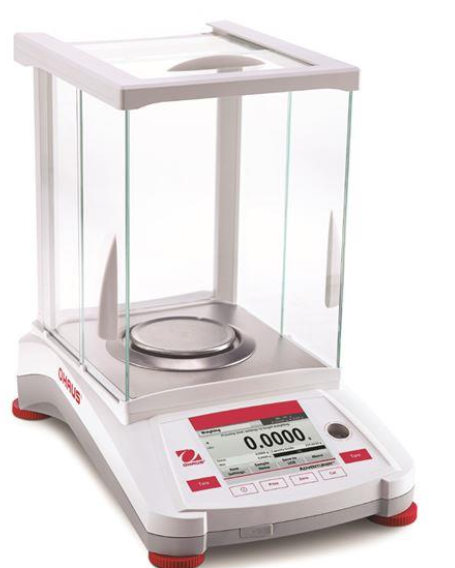 Шпателем измельчить 5 мг крахмала, поместить в пробирку типа Eppendorf (1,5 мл). 1 минВесы аналитическиеШпательПробирка Eppendorf 1,5 мл или аналогичная2.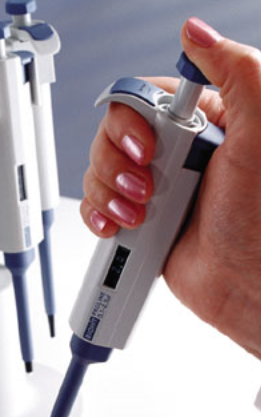 Добавить 1 мл дистиллированной воды.30 сПипетка-дозатор (100-1000 мкл).Вода дистиллированная. 3.К полученной смеси добавить 50 мкл раствора иода в водно-спиртовой смеси. Встряхнуть на вортексе.30 сРазбавленная в 200 раз смесью спирта с водой (1:1) аптечная иодная настойка.Вортекс.4.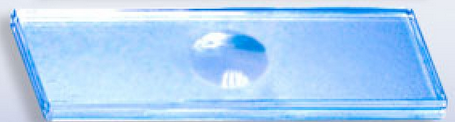 Пипетированием взболтать содержимое пробирки до состояния суспензии и отсутствия осадка окрашенного крахмала на дне, нанести 20 мкл суспензии на предметное стекло и накрыть покровным стеклом.30 сПипетка-дозатор (20-200 мкл)Предметное стеклоПокровное стекло5.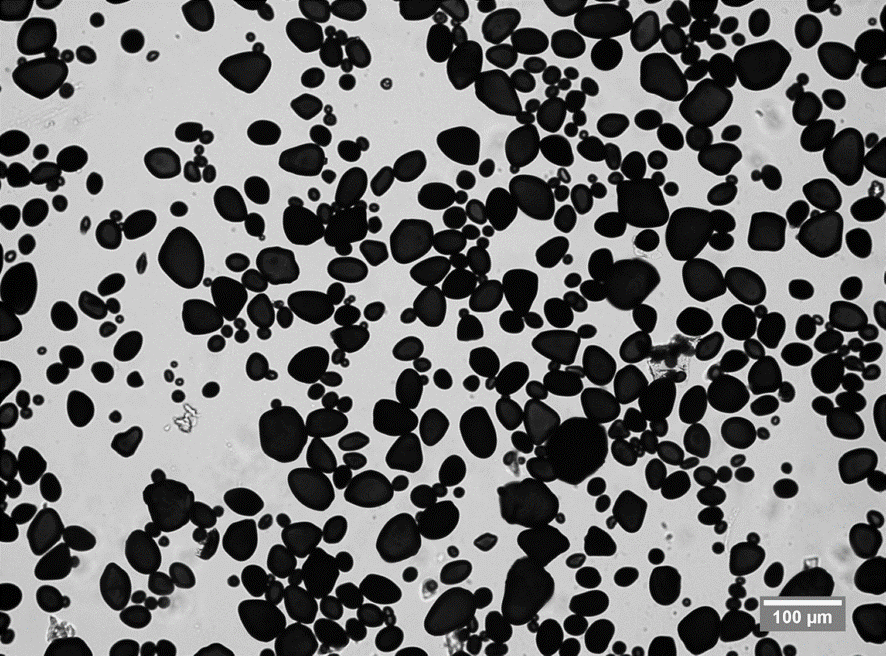 Получить не менее 4 микрофотографий с разных участков образца крахмала (250–350 гранул в каждом изображении).20 минМикроскоп с возможностью получения цифровых фотографий6.-Откалибровать ImageJ для работы с изображениями в микрометрах.3 минКомпьютерПрограмма ImageJ7.-Открыть изображение гранул крахмала.30 сКомпьютерПрограмма ImageJ8.-Выполнить преобразование в 8-мибитный рисунок Image  Type  8 bit.30 сКомпьютерПрограмма ImageJ9.-Установить пределы распознавания Image  Adjust  Threshold…, нажать «Apply».1 минКомпьютерПрограмма ImageJ10.-Разделить соприкасающиеся частицы Process  Binary  Watershed30 сКомпьютерПрограмма ImageJ11.-Выбрать измеряемые параметры Analyze  Set measurements…2 минКомпьютерПрограмма ImageJ12.-Провести измерение Analyze  Analyze particles…30 сКомпьютерПрограмма ImageJ13.-Скопировать или сохранить результаты измерений из получившейся таблицы в формате, читаемом программой для последующей обработки, например, Excel.1 минКомпьютерПрограмма ImageJ14.-Повторить шаги 7-13 для остальных изображений этого же образца.3*6 минКомпьютерПрограмма ImageJ15.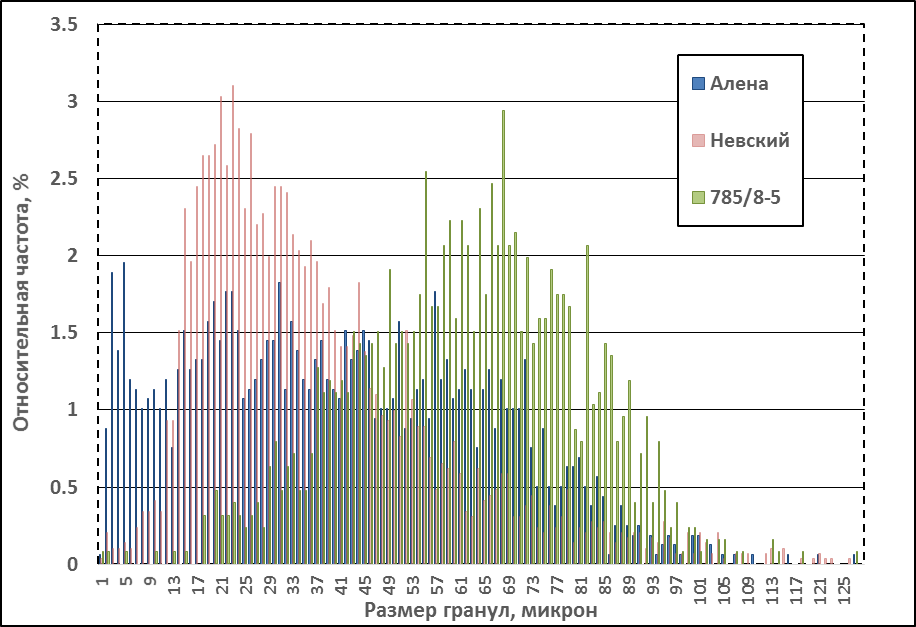 При необходимости, организовать данные в виде гистограммы.10 минКомпьютерПрограмма для статистической обработки данныхНаименованиеЕдиница измеренияИзрасходовано единиц (для многоразовых ставится дробное число: 1/n, где n – сколько раз можно использовать)Шпательшт.1,00Предметное стеклошт.1,00Покровное стеклошт.1,00Халат лабораторныйшт.0,01Перчатки нитриловыепара1,00Дозатор (20–200 мкл) шт.0,01Дозатор (100–1000 мкл)шт.0,01Наконечник пластиковый на пипетку – 200 мклшт.1,00Наконечник пластиковый на пипетку – 1000 мклшт.1,00Пробирка пластиковая 1,5 млшт.1,00Наименование (версия)Web-ссылка на платную версиюБесплатный аналог (если есть), ссылкаImageJ--------http://imagej.net/WelcomeMicrosoft excelMicrosoft.comOpenOffice Excel